DRUK – NR 7						Gdańsk, dnia …………………………………………..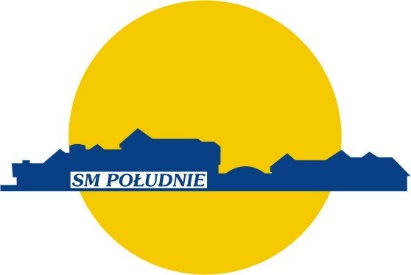 Adres lokalu ………………………………………………………………………………………………………………………………….……………………………………………………………………………………………………………………………………………………..Stan liczników na dzień …………………………Informacje dotyczące nadpłaty lub niedopłaty proszę przesłać na adres/e-mail/ lub adres korespondencyjny………………………………………………………………………………………………………………………………………………………………………………………………………………………………………………………………………………Nr konta ……………………………………………………………………………………………………………………….…………………………………………………………………………………………………………………………………………………………………………………………….			……………………………………………………	/podpis zbywcy/					/podpis nabywcy /Wyrażam zgodę na przetwarzanie moich danych osobowych , przez Spółdzielnię Mieszkaniową „Południe” z siedzibą w Gdańsku, ul. Strzelców Karpackich 1 w celu rozliczenia końcowego wody w związku ze sprzedażą lokalu.SM „Południe” informuje, że zgodnie z przepisami Ustawy z dnia 29.08.1997 roku o ochronie danych osobowych, podanie danych jest dobrowolne, a ponadto przysługuje prawo dostępu do treści swoich danych oraz ich poprawienie.Administratorem Pani/Pana danych osobowych jest Spółdzielnia Mieszkaniowa „Południe” w Gdańsku ul. Strzelców Karpackich 1. 80-041 Gdańsk.Nr licznikaKuchnia /m3/Łazienka /m3/Inne pomieszczenie /m3/c.w.z.w.